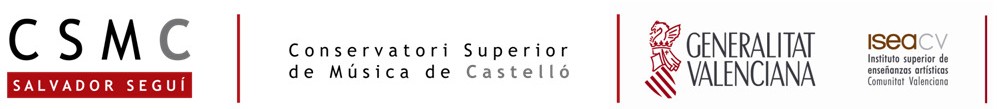 PROPUESTA DE TRABAJO DE FIN DE MASTER Curso 2023/24PROPOSTA DE TREBALL DE FI DE MASTER Curs 2023/24APELLIDOS Y NOMBRE. ESPECIALIDADCOGNOMS I NOM. ESPECIALITATLÍNEA DE INVESTIFACIÓN1LÍNIA D’INVESTIGACIÓ TEMA Y TÍTULO DEL TFMTEMA I TÍTOL DEL TFMDIRECTOR / DIRECTORES (por orden de preferencia. Solo se tendrá en cuenta si el profesor propuesto tiene disponibilidad horaria. En caso contrario, la CAT asignará un tutor en función de la temática)DIRECTOR / DIRECTORS (per orde de preferencia. Només es tindrà en compte si el professor proposat té disponibilitat horària de TFM. En cas contrari la CAT assignarà un tutor en funció de la temàtica) RESUMEN (antecedentes, objetivos, viabilidad, estado actual del tema, metodología)RESUM (antecedents, objectius, viabilitat, estat actual del tema, metodologia)FUENTESFONTSBIBLIOGRAFÍA MÁS RELEVANTEBIBLIOGRAFIA MÉS RELLEVANTPLAN DE TRABAJOPLA DE TREBALLCastelló, a  de 	de 20231	Creativo-performativa, Musicològica, Pedagógico-musical, Sociológico-musical, Tecnológico-musical, Psicologia musical, Teoria musical, Improvisació musical, Filosofia i Estética musicals.Creativo-performativa, Musicológica, Pedagógico-musical, Sociológico-musical, Tecnológico-musical, Psicología musical, Teoría musical, Improvisación musical, Filosofía y Estética musicales.